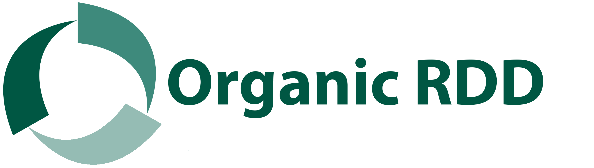 Can my idea become an Organic RDD 10 project? Fill in the form, max. 2 pages with Calibri, font size 11. Send to icrofs@icrofs.org  Title (mandatory) + acronym (optional):Project type (mark with X):       Type 1 (with business plan) ______   or   Type 2 (public goods)_________Aim and research question(s): Clarification text which can be deleted: Describe the project’s aims and newsworthiness based on the Organic RDD 10 call and ICROFS’ Research and development strategy, including which of the six focus areas the project is aimed towards and how the project contributes to new possibilities and solves significant challenges within organic agriculture, fishery, aquaculture and/or the food industry through research, development, and demonstration. The overall hypothesis and/or research question of the project’s research section should also be presented.Background:   Clarification text which can be deleted: Describe, based on the Organic RDD 10 call and ICROFS’ Research and Development Strategy, why the project is relevant and to whom. Furthermore, describe how the project either differs from, or builds on, existing products, methods, or knowledge.Expected results: Clarification text which can be deleted: Describe the expected key results and -effects of the project, including new knowledge, new methods, new products, and the contribution to green sustainability and economic sustainability.Phases of the project: Clarification text which can be deleted: Describe the most important elements of the project, e.g., phases or work packages, including whether the specific element is primarily research, development, or demonstration.Dissemination plan of the project:Clarification text which can be deleted: Describe how the project involves the users/consumers and the sector, including which deliveries/results are expected to be disseminated, who the dissemination is aimed at, and how the results will be disseminated to relevant target groups.Project leader and involved partners: Expected budget and project period: Contact person for the project description:Name: _________________    E-mail: ______________________  Phone no.:___________